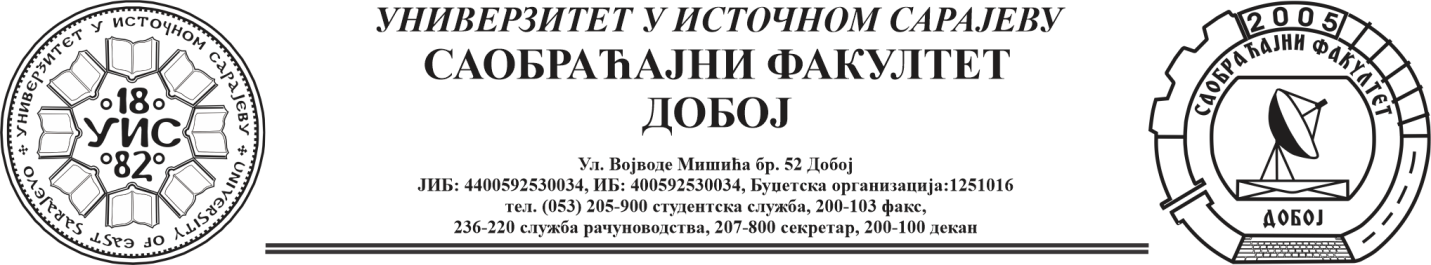 MasterOdsjek: саобраћајУсмени дио иspitа из predmeta   POSEBNE OBLASTI IZ CITY LOGISTIKE kod profesorice Swe`ane Tadi} odr`a}e se 08.07.2024. godine sa po~etkom u 12.30 ~asova.  							 Predmetni profesor,					    Dr Swe`ana Tadi}, van.profesor